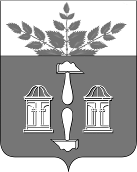 АДМИНИСТРАЦИЯ МУНИЦИПАЛЬНОГО ОБРАЗОВАНИЯ ЩЁКИНСКИЙ РАЙОН ПОСТАНОВЛЕНИЕО внесении изменений в постановление администрации Щекинского района от 24.11.2022 № 11-1507 «Об утверждении административного регламента предоставления администрацией муниципального образования Щекинский район муниципальной услуги «Предоставление информации об объектах учета, содержащейся в реестре имущества муниципального образования Щекинский район» Руководствуясь Федеральным законом от 06.10.2003 № 131-ФЗ                      «Об общих принципах организации местного самоуправления в Российской Федерации», Федеральным законом от 27.07.2010 № 210-ФЗ «Об организации предоставления государственных и муниципальных услуг», Федеральным законом от 30.12.2020 № 509-ФЗ «О внесении изменений в отдельные законодательные акты Российской Федерации»,  постановлением администрации муниципального образования Щекинский район от 06.12.2019 № 12-1616 «Об утверждении Порядка разработки и утверждения административных регламентов предоставления муниципальных услуг отраслевыми (функциональными) органами администрации муниципального образования Щекинский район и подведомственными учреждениями», на основании Устава муниципального образования Щекинский район, Устава муниципального образования город Щекино Щекинского района администрация Щекинского района ПОСТАНОВЛЯЕТ: 1. Внести в постановление администрации Щекинского района от 24.11.2022 № 11-1507 «Об утверждении административного регламента предоставления администрацией муниципального образования Щекинский район муниципальной услуги «Предоставление информации об объектах, содержащейся в реестре имущества муниципального образования Щекинский район» (далее – постановление) следующие изменения:1.1. Наименование муниципальной услуги изложить в следующей редакции: «Предоставление информации об объектах учета, содержащейся в реестре имущества»;1.2. Приложение к постановлению изложить в новой редакции (приложение).2. Настоящее постановление обнародовать путем размещения на официальном Портале муниципального образования Щекинский район и на информационном стенде администрации Щекинского района по адресу: Ленина пл., д. 1, г. Щекино, Тульская область.3. Настоящее постановление вступает в силу со дня официального обнародования.АДМИНИСТРАТИВНЫЙ РЕГЛАМЕНТпредоставления администрацией муниципального образования Щекинский район муниципальной услуги «Предоставление информации об объектах учета, содержащейся в реестре имущества»I. Общие положения1.1. Предмет регулирования административного регламента1. Административный регламент предоставления муниципальной услуги «Предоставление информации об объектах учета, содержащейся в реестре имущества» (далее - Регламент) определяет стандарт предоставления муниципальной услуги по предоставлению информации об объектах учета, содержащейся в реестре муниципального имущества (далее - муниципальная услуга) и устанавливает сроки и последовательность действий (административных процедур) органа местного самоуправления - администрации муниципального образования Щекинский район (далее – Администрация) при предоставлении муниципальной услуги.1.2. Круг заявителей2. Заявителями на получение результатов предоставления муниципальной услуги являются любые заинтересованные лица.1.3. Требования к порядку информирования о предоставлении муниципальной услуги3. Информация о порядке предоставления муниципальной услуги предоставляется непосредственно в помещении администрации муниципального образования Щекинский район, а также с использованием средств телефонной связи, электронного информирования, посредством размещения в информационно-телекоммуникационных сетях общего пользования, в том числе на  официальном сайте муниципального образования Щекинский район, в информационно-телекоммуникационной сети «Интернет» (далее - официальный сайт), на Едином портале государственных и муниципальных услуг (функций) (далее - Единый портал).Информация о месте нахождения и графике работы Управления архитектуры, земельных и имущественных отношений администрации муниципального образования Щекинский район (далее – Управление), справочные телефоны, адреса официального сайта, а также электронной почты и (или) формы обратной связи размещены на официальном сайте, на Едином портале, федеральной государственной информационной системе «Федеральный реестр государственных услуг и муниципальных услуг (функций)» (далее - Федеральный реестр)».Информацию по вопросам предоставления муниципальной услуги можно получить:по почте;по электронной почте;посредством факсимильной связи;по телефону;при личном обращении.4. Место нахождения и график работы структурных подразделений администрации, участвующих в оказании услуги:	а) Адрес администрации: Тульская область, г. Щекино, пл. Ленина, д. 1.	График работы структурных подразделений администрации, участвующих в оказании услуг:	понедельник – четверг – 9.00-18.00, обед – 13.00-13.48;	пятница – 9.00-17.00, обед – 13.00-13.48. 	Адрес электронной почты:  ased_mo_schekino@tularegion.ru.	Адрес сайта муниципального образования http://schekino.ru.	Телефоны: (48751) 5-25-47.	б) Адрес Единого портала государственных и муниципальных услуг (далее - ЕПГУ): http://gosuslugi.ru/.Информирование о порядке и ходе предоставления муниципальной услуги может осуществляться:1) Администрацией муниципального образования Щекинский район;2) через многофункциональный центр;3) с использованием единого портала государственных и муниципальных услуг;Индивидуальное устное информирование осуществляется специалистом Управления при обращении заявителей за информацией по телефону. Специалист Управления принимает все необходимые меры для предоставления полного и оперативного ответа на поставленные вопросы, в том числе с привлечением других специалистов. Индивидуальное устное информирование каждого заявителя специалист Управления осуществляет не более 10 минут.Специалисты Управления проводят информирование и дают справки по вопросам предоставления муниципальной услуги, в том числе:о месте нахождения и графике работы Управления;о справочных телефонах и факсе Управления;об адресе официального сайта в информационно-телекоммуникационной сети «Интернет», адресе электронной почты Управления;о времени  выдачи документов;о порядке получения заявителями информации по вопросам предоставления муниципальной услуги, в том числе о ходе предоставления муниципальной услуги;о перечне документов, необходимых для получения муниципальной услуги;о сроках предоставления муниципальной услуги;о порядке обжалования действий (бездействий) должностного лица при предоставлении муниципальной услуги.6. При ответах на телефонные звонки и устные обращения специалисты Управления подробно и в корректной форме информируют обратившихся по интересующим их вопросам. Ответ на телефонный звонок должен начинаться с информации о наименовании органа, в который позвонил гражданин, фамилии, имени, отчестве и должности специалиста Управления, принявшего телефонный звонок. Во время разговора необходимо произносить слова четко, избегать параллельных разговоров с окружающими людьми и не прерывать разговор по причине поступления звонка на другой аппарат. В конце информирования специалист Управления должен кратко подвести итоги и перечислить меры, которые надо принять (кто именно, когда и что должен сделать).При невозможности специалиста Управления самостоятельно ответить на поставленные вопросы телефонный звонок должен быть переадресован другому специалисту или же обратившемуся гражданину должен быть сообщен телефонный номер, по которому можно получить необходимую информацию.Время телефонного разговора не должно превышать 10 минут.Если для подготовки ответа требуется продолжительное время, специалист Управления может предложить заявителям обратиться за необходимой информацией в письменном виде либо предложить повторное информирование по телефону через определенный промежуток времени, а также получить разъяснения путем ответного звонка специалиста Управления.Специалист Управления (по телефону) должен корректно и внимательно относиться к заявителям, не нарушать их прав и законных интересов. Информирование должно проводиться без больших пауз, лишних слов, оборотов и эмоций.Специалист Управления не вправе осуществлять консультирование, выходящее за рамки информирования о процедурах и условиях предоставления муниципальной услуги и влияющее прямо или косвенно на индивидуальные решения заявителей.7. На информационных стендах, на официальном сайте в информационно-телекоммуникационной сети «Интернет» размещается информация о порядке предоставления муниципальной услуги, в том числе:номера телефонов и факса, график работы, адрес электронной почты Управления;извлечения из нормативных правовых актов, регламентирующих предоставление муниципальной услуги;перечень документов, представляемых для получения муниципальной услуги;перечень оснований для отказа в принятии документов;перечень оснований для отказа в получении муниципальной услуги;образцы заполнения документов;порядок обжалования действий (бездействия) и решений, осуществляемых (принятых) в ходе предоставления муниципальной услуги;необходимая оперативная информация о предоставлении муниципальной услуги.Тексты информационных материалов печатаются удобным для чтения шрифтом, без исправлений, наиболее важные места выделяются другим шрифтом и (или) подчеркиванием.При изменении информации по предоставлению муниципальной услуги осуществляется ее периодическое обновление.Основными требованиями к информированию заявителей о муниципальной услуге являются:актуальность, своевременность, доступность и полнота информации;четкость в изложении материалов;наглядность форм подачи материала.8. Ответ на письменное обращение заявителя предоставляется в простой, четкой и понятной форме с указанием фамилии, имени, отчества, номера телефона исполнителя и подписывается должностным лицом Управления, уполномоченным руководителем Управления на совершение данных действий (далее - уполномоченное должностное лицо).9. Ответ на обращение заявителя, поступившее по информационным системам общего пользования, направляется по почтовому адресу, указанному в обращении.10. Публичное устное информирование осуществляется посредством выступления главы администрации муниципального образования Щекинский район, заместителей главы администрации муниципального образования Щекинский район, начальника Управления или специалистов Управления на совещаниях, семинарах. При этом тема и текст выступления, состав участников, место и время выступления согласовываются с главой администрации муниципального образования Щекинский район (или лицом, его замещающим) не позднее, чем за три рабочих дня до дня выступления.11. Публичное письменное информирование осуществляется путем размещения информационных материалов о порядке предоставления муниципальной услуги на официальном сайте в сети «Интернет».12. Информация о порядке предоставления муниципальной услуги предоставляется бесплатно.13. Органы, предоставляющие муниципальные услуги, обязаны:1) предоставлять муниципальные услуги в соответствии с административными регламентами;2) обеспечивать возможность получения заявителем муниципальной услуги в электронной форме, если это не запрещено законом, а также в иных формах, предусмотренных законодательством Российской Федерации, по выбору заявителя, за исключением случая, если на основании федерального закона предоставление государственной или муниципальной услуги осуществляется исключительно в электронной форме;3) предоставлять в иные органы, предоставляющие государственные услуги, органы, предоставляющие муниципальные услуги, в подведомственные государственным органам или органам местного самоуправления организации, участвующие в предоставлении предусмотренных частью 1 статьи 1 Федерального закона «Об организации предоставления государственных и муниципальных услуг», многофункциональные центры по межведомственным запросам таких органов и организаций документы и информацию, необходимые для предоставления государственных и муниципальных услуг, за исключением документов, включенных в определенный частью 6 статьи 7 Федерального закона «Об организации предоставления государственных и муниципальных услуг» перечень документов, безвозмездно, а также получать от иных органов, предоставляющих государственные услуги, органов, предоставляющих муниципальные услуги, государственных органов, от подведомственных государственным органам или органам местного самоуправления организаций, участвующих в предоставлении предусмотренных частью 1 статьи 1 Федерального закона «Об организации предоставления государственных и муниципальных услуг», многофункциональных центров такие документы и информацию;4) исполнять иные обязанности в соответствии с требованиями Федерального закона «Об организации предоставления государственных и муниципальных услуг», административных регламентов и иных нормативных правовых актов, регулирующих отношения, возникающие в связи с предоставлением государственных и муниципальных услуг.14. Подведомственные государственным органам или органам местного самоуправления организации, участвующие в предоставлении предусмотренных частью 1 статьи 1 Федерального закона «Об организации предоставления государственных и муниципальных услуг», обязаны:1) предоставлять в органы, предоставляющие муниципальные услуги, и многофункциональные центры по межведомственным запросам таких органов и многофункциональных центров документы и информацию, необходимые для предоставления муниципальных услуг, за исключением документов, включенных в определенный частью 6 статьи 7 Федерального закона «Об организации предоставления государственных и муниципальных услуг» перечень документов, безвозмездно, а также получать от органов, предоставляющих государственные услуги, органов, предоставляющих муниципальные услуги, иных государственных органов, органов местного самоуправления, многофункциональных центров такие документы и информацию;2) исполнять иные обязанности в соответствии с требованиями Федерального закона «Об организации предоставления государственных и муниципальных услуг», иных нормативных правовых актов, регулирующих отношения, возникающие в связи с предоставлением государственных и муниципальных услуг.II. Стандарт предоставления муниципальной услуги2.2. Наименование муниципальной услуги15. В соответствии с настоящим Регламентом предоставляется муниципальная услуга «Предоставление информации об объектах учета, содержащейся в реестре».2.3. Наименование органа, непосредственно предоставляющего муниципальную услугу16. Муниципальную услугу предоставляет Управление архитектуры, земельных и имущественных отношений администрации муниципального образования Щекинский район.17. Ответственным структурным подразделением, непосредственно отвечающим за предоставление муниципальной услуги, является – управление архитектуры, земельных и имущественных отношений администрации муниципального образования Щекинский район.18. При предоставлении муниципальной услуги Администрация осуществляет межведомственное информационное взаимодействие с органами государственной власти, государственными и муниципальными учреждениями.2.4. Описание результата предоставления муниципальной услуги19. Результатом предоставления муниципальной услуги является предоставление информации об объектах учета, содержащейся в реестре имущества муниципального образования Щекинский район» (далее - информация) или направление мотивированного решения об отказе в предоставлении информации.В качестве результата предоставления услуги заявителю может быть направлено:решение о предоставлении выписки с приложением самой выписки из реестра муниципального имущества (приложение №1);уведомление об отсутствии в реестре муниципального имущества запрашиваемых сведений (приложение №2);решение об отказе в предоставлении сведений из реестра муниципального имущества (приложение №3).20. Результат предоставления услуги направляется заявителю в личный кабинет на ЕПГУ в форме электронного документа, подписанного усиленной квалифицированной электронной подпись уполномоченного должностного лица органа, ответственного за предоставление услуги.21. Вместе с результатом предоставления услуги заявителю в личный кабинет на ЕПГУ направляется уведомление о возможности получения результата предоставления услуги на бумажном носителе в Администрации, или в МФЦ. В уведомлении Администрация указывает доступное для получения результата предоставления услуги МФЦ с указанием адреса.2.5. Срок предоставления муниципальной услуги22. Документы, являющиеся результатом предоставления муниципальной услуги настоящего Регламента, имеют следующие сроки предоставления:выписка из реестра имущества – 5 рабочих дней со дня регистрации запроса;уведомление об отсутствии в реестре муниципального имущества запрашиваемых сведений – 5 рабочих дней со дня регистрации запроса;уведомление о мотивированном решении об отказе в предоставлении в предоставлении сведений из реестра муниципального имущества – 5 рабочих дней со дня регистрации запроса.Основания для приостановления муниципальной услуги отсутствуют.Время выдачи документов, являющихся результатом предоставления муниципальной услуги, при личном обращении заявителя не превышает 10 минут.Максимальное время ожидания заявителя (либо его представителя) при получении консультаций по вопросам предоставления муниципальной услуги в устном виде не должно превышать 15 минут.2.6. Нормативные правовые акты, регулирующие предоставление муниципальной услуги23. Предоставление муниципальной услуги осуществляется в соответствии с:Конституцией Российской Федерации;Гражданским кодексом Российской Федерации;Федеральным законом от 9 февраля 2009 года № 8-ФЗ «Об обеспечении доступа к информации о деятельности государственных органов и органов местного самоуправления»;Федеральным законом от 06.10.2003 № 131-ФЗ «Об общих принципах организации местного самоуправления в Российской Федерации»;Федеральным законом от 27 июля 2010 года № 210-ФЗ «Об организации предоставления государственных и муниципальных услуг»;Постановлением Правительства Российской Федерации от 24 октября 2011 года № 861 «Федеральный реестр государственных и муниципальных услуг (функций)»; Распоряжением администрации муниципального образования Щекинский район от 13.10.2016 № 225-р «Об утверждении положения об управлении архитектуры, земельных и имущественных отношений администрации муниципального образования Щекинский район»;Положением «О порядке управления и распоряжения собственностью муниципального образования Щекинский район», утвержденным  решением   Собрания   представителей Щекинского района от 12.09.2014 № 71/666.2.7. Исчерпывающий перечень документов, необходимых в соответствии с нормативными правовыми актами для предоставления муниципальной услуги и услуг, которые являются необходимыми и обязательными для предоставления муниципальной услуги, способы их получения заявителем, порядок их представления24. Для получения муниципальной услуги при личном обращении в МФЦ заявителем предоставляется (направляется) письменный запрос, при направлении запроса в электронной форме через Единый портал заявителем заполняется интерактивная форма заявления.Запрос направляется почтовым отправлением, электронной почтой, посредством информационно-телекоммуникационной сети «Интернет» через Единый портал или предоставляется лично в МФЦ.При получении выписки из реестра или документа, содержащего обобщенную информацию из реестра, лично юридическое лицо должно представить:оригинал документа, подтверждающего полномочия его представителя;оригинал документа, удостоверяющего личность его представителя.При получении выписки из реестра или документа, содержащего обобщенную информацию из реестра, лично физическое лицо должно представить:оригинал документа, удостоверяющего личность;оригиналы документа, подтверждающего полномочия представителя, и документа, удостоверяющего личность представителя (в случае если от имени заявителя действует представитель).2.8. Исчерпывающий перечень документов, необходимых в соответствии с нормативными правовыми актами для предоставления муниципальной услуги, которые находятся в распоряжении органов местного самоуправления и иных органов, участвующих в предоставлении муниципальной  услуги, и которые заявитель вправе представить, а также способы их получения заявителями, в том числе в электронной форме, порядок их представления25. Документы, необходимые в соответствии с нормативными правовыми актами для предоставления муниципальной услуги, которые находятся в распоряжении органов местного самоуправления и иных органов, участвующих в предоставлении муниципальной услуги, и которые заявитель вправе предоставить :выписка из Единого государственного реестра юридических лиц, в случае подачи заявления юридическим лицом;выписка из Единого государственного реестра индивидуальных предпринимателей, в случае подачи заявления индивидуальным предпринимателем;сведения о действительности паспорта гражданина Российской Федерации.26. Органы, предоставляющие муниципальные услуги, не вправе требовать от заявителя:1) представления документов и информации или осуществления действий, представление или осуществление которых не предусмотрено нормативными правовыми актами, регулирующими отношения, возникающие в связи с предоставлением  муниципальных услуг; 2) представления документов и информации, в том числе подтверждающих внесение заявителем платы за предоставление муниципальной услуги, которые находятся в распоряжении Управления, иных государственных органов, органов местного самоуправления либо подведомственных государственным органам или органам местного самоуправления организаций, участвующих в предоставлении предусмотренных частью 1 статьи 1 Федерального закона от 27 июля 2010 года № 210-ФЗ «Об организации предоставления государственных и муниципальных услуг» муниципальных услуг, в соответствии с нормативными правовыми актами Российской Федерации, нормативными правовыми актами Тульской области, за исключением документов, включенных в определенный частью 6 статьи 7 Федерального закона от 27 июля 2010 года № 210-ФЗ «Об организации предоставления государственных и муниципальных услуг» перечень документов. Заявитель вправе представить указанные документы и информацию в Управление по собственной инициативе;3) осуществления действий, в том числе согласований, необходимых для получения муниципальной услуги и связанных с обращением в иные государственные органы, органы местного самоуправления, организации, за исключением получения услуг и получения документов и информации, предоставляемых в результате предоставления таких услуг, включенных в перечни, указанные в части 1 статьи 9 Федерального закона от 27 июля 2010 года № 210-ФЗ «Об организации предоставления государственных и муниципальных услуг»;4) представления документов и информации, отсутствие и (или) недостоверность которых не указывались при первоначальном возврате документов, необходимых для предоставления муниципальной услуги, либо в предоставлении муниципальной услуги, за исключением следующих случаев:а) изменение требований нормативных правовых актов, касающихся предоставления муниципальной услуги, после первоначальной подачи заявления о предоставлении муниципальной услуги;б) наличие ошибок в заявлении о предоставлении муниципальной услуги и документах, поданных заявителем после первоначального отказа в приеме документов, необходимых для предоставления муниципальной услуги, либо в предоставлении муниципальной услуги и не включенных в представленный ранее комплект документов;в) истечение срока действия документов или изменение информации после первоначального возврата документов, необходимых для предоставления муниципальной услуги, либо в предоставлении муниципальной услуги;г) выявление документально подтвержденного факта (признаков) ошибочного или противоправного действия (бездействия) должностного лица Управления, муниципального служащего, необходимых для предоставления муниципальной услуги, либо в предоставлении муниципальной услуги, о чем в письменном виде за подписью начальника Управления уведомляется заявитель, а также приносятся извинения за доставленные неудобства;5) предоставления на бумажном носителе документов и информации, электронные образы которых ранее были заверены в соответствии с пунктом 7.2 части 1 статьи 16 Федерального закона от 27 июля 2010 года № 210-ФЗ «Об организации предоставления государственных и муниципальных услуг», за исключением случаев, если нанесение отметок на такие документы либо их изъятие является необходимым условием предоставления муниципальной услуги, и иных случаев, установленных федеральными законами.27. Многофункциональные центры и организации, указанные в части 1.1 статьи 16 Федерального закона № 210-ФЗ не вправе требовать от заявителя представления документов и информации, отсутствие и (или) недостоверность которых не указывались при первоначальном отказе в приеме документов, необходимых для предоставления государственной или муниципальной услуги, либо в предоставлении государственной или муниципальной услуги, за исключением случаев, указанных выше. 2.9. Исчерпывающий перечень оснований для отказа в приеме документов, необходимых для предоставления муниципальной услуги28. Основания для отказа в приеме документов, необходимых для предоставления муниципальной услуги, отсутствуют.2.10. Исчерпывающий перечень оснований для приостановления и (или) отказа в предоставлении муниципальной услуги29. Основаниями для отказа в предоставлении муниципальной услуги являются:противоречие документов или сведений, полученных с использованием межведомственного информационного взаимодействия, представленным заявителем документам или сведениям.Основания для приостановления предоставления муниципальной услуги отсутствуют.2.11. Перечень услуг, которые являются необходимыми и обязательными для предоставления муниципальной услуги, в том числе сведения о документе (документах), выдаваемом (выдаваемых) организациями, участвующими в предоставлении муниципальной услуги30. Услуги, которые являются необходимыми и обязательными для предоставления муниципальной услуги, отсутствуют.2.12. Порядок, размер и основания взимания государственной пошлины или иной платы, взимаемой за предоставление муниципальной услуги31. Муниципальная услуга предоставляется бесплатно.2.13. Максимальный срок ожидания в очереди при подаче запроса о предоставлении муниципальной услуги и при получении результата предоставления муниципальной услуги32. Максимальный срок ожидания заявителя (либо его представителя) в очереди при подаче заявления в МФЦ, при получении результатов оказания услуги не должен превышать 15 минут.2.14. Срок и порядок регистрации запроса заявителя о предоставлении муниципальной услуги, в том числе в электронной форме33. Запрос о предоставлении муниципальной услуги (в том числе поступивший по электронной почте, посредством информационно-телекоммуникационной сети «Интернет» через Единый портал,  многофункциональный центр предоставления государственных и муниципальных услуг) регистрируется специалистом Управления, лично ответственным за прием и регистрацию входящей корреспонденции, в день поступления запроса.Проверка поступления электронной почты осуществляется в течение 1 рабочего дня с 10-00 до 13-00.2.15. Требования к помещениям, в которых предоставляется муниципальная услуга, к залу ожидания, местам для заполнения запросов о предоставлении муниципальной  услуги, информационным стендам с образцами их заполнения и перечнем документов, необходимых для предоставления каждой муниципальной услуги, размещению и оформлению визуальной, текстовой и мультимедийной информации о порядке предоставления такой услуги, в том числе к обеспечению доступности для инвалидов указанных объектов в соответствии с законодательством Российской Федерации о социальной защите инвалидов34. Центральный вход в здание должен быть оборудован информационной табличкой (вывеской), содержащей информацию о наименовании Управления.Помещения, в которых предоставляется муниципальная услуга, должны соответствовать санитарно-эпидемиологическим правилам и нормам, быть оборудованы противопожарной системой, столами, стульями, помещения снабжаются табличками с указанием номеров кабинетов Управления.Места для ожидания и приема заявителей должны соответствовать санитарно-эпидемиологическим правилам и нормам и должны быть оборудованы системой кондиционирования воздуха, противопожарной системой и средствами пожаротушения, системой оповещения о возникновении чрезвычайных ситуаций, туалетами, стульями.Визуальная, текстовая и мультимедийная информация о порядке предоставления муниципальной услуги размещается на информационном стенде в помещении администрации муниципального образования Щекинский район (устанавливается в удобном для граждан месте, в том числе для инвалидов, получающих муниципальную услугу).Рабочие места должностных лиц, предоставляющих муниципальную услугу, оборудуются компьютерами и оргтехникой, позволяющими своевременно и в полном объеме получать справочную информацию по вопросам предоставления муниципальной услуги и организовать предоставление муниципальной услуги в полном объеме.Места ожидания должны соответствовать комфортным условиям для заинтересованных лиц, в том числе для инвалидов, получающих муниципальную услугу, и оптимальным условиям работы специалистов, в том числе необходимо наличие доступных мест общего пользования.35. В целях обеспечения доступности муниципальной услуги для инвалидов и маломобильных групп населения предусматривается:размещение информации о порядке предоставления услуги инвалидам с учетом ограничений их жизнедеятельности, в том числе при необходимости дублирование необходимой для получения услуги звуковой и зрительной информации, а также надписей, знаков и иной текстовой и графической информации знаками, выполненными рельефно-точечным шрифтом Брайля на контрастном фоне;возможность беспрепятственного входа в помещения и выхода из них;содействие со стороны должностных лиц Управления, при необходимости, инвалиду при входе в объект и выходе из него;оборудование на прилегающих к зданию территориях мест для парковки автотранспортных средств инвалидов;возможность посадки в транспортное средство и высадки из него перед входом в здание администрации муниципального образования Щекинский район, в том числе с использованием кресла-коляски и, при необходимости, с помощью персонала администрации муниципального образования Щекинский район;возможность самостоятельного передвижения по объекту в целях доступа к месту предоставления услуги, а также с помощью должностных лиц, предоставляющих услуги, ассистивных и вспомогательных технологий, а также сменной кресла-коляски;сопровождение инвалидов, имеющих стойкие расстройства функции зрения и самостоятельного передвижения, по территории здания администрации муниципального образования Щекинский район;обеспечение допуска на объект собаки-проводника при наличии документа, подтверждающего ее специальное обучение, выданного по форме, установленной федеральным органом исполнительной власти, осуществляющим функции по выработке и реализации государственной политики и нормативно-правовому регулированию в сфере социальной защиты населения;оказание должностными лицами уполномоченного органа иной необходимой инвалидам и маломобильным группам населения помощи в преодолении барьеров, мешающих получению ими услуг и наравне с другими лицами.2.16. Показатели доступности и качества муниципальной услуги36. Показателями доступности и качества муниципальной услуги уполномоченного органа являются возможность:получать муниципальную услугу своевременно и в соответствии со стандартом предоставления муниципальной услуги;получать полную, актуальную и достоверную информацию о порядке предоставления муниципальной услуги, в том числе в электронной форме;получать муниципальную услугу в формах, предусмотренных действующим законодательством;обращаться в досудебном и (или) судебном порядке в соответствии с действующим законодательством с жалобой (претензией) на принятое по его заявлению решение или на действия (бездействие) сотрудников Управления.37. Основные требования к качеству предоставления муниципальной услуги:своевременность предоставления муниципальной услуги;достоверность и полнота информирования гражданина о ходе рассмотрения его обращения;удобство и доступность получения гражданином, в том числе являющимся инвалидом, информации о порядке предоставления муниципальной услуги;обеспечения транспортной доступности к местам предоставления муниципальной услуги;обеспечения физической доступности помещений, в которых предоставляется муниципальная услуга, для граждан с ограничениями жизнедеятельности;обеспечения возможности выбора заявителем формы обращения за предоставлением муниципальной услуги (МФЦ, посредством почтовой связи, через Единый портал государственных услуг (функций).38. Показателями качества предоставления муниципальной услуги являются: соблюдение сроков рассмотрения заявления, отсутствие или наличие жалоб на действия (бездействие) должностных лиц.39. При предоставлении муниципальной услуги:при направлении запроса почтовым отправлением или в электронной форме непосредственного взаимодействия гражданина с должностным лицом, осуществляющим предоставление муниципальной услуги, не требуется.III. Состав, последовательность и сроки выполнения административных процедур (действий), требования к порядку их выполнения, в том числе особенности выполнения административных процедур (действий) в электронной форме3.1. Перечень административных процедур40. Рассмотрение заявления о предоставлении услуги включает в себя последовательность выполнения административных процедур:Прием и регистрация заявления и необходимых документов;Рассмотрение принятых документов и направление межведомственных запросов;Принятие решения о предоставлении муниципальной  услуги либо об отказе в предоставлении муниципальной  услуги;Предоставление результата оказания муниципальной услуги или отказа в предоставлении муниципальной услуги.3.2. Прием и регистрация заявления и необходимых документов41. Основанием для начала административной процедуры является регистрация обращения заявителя в администрацию, поступившего через МФЦ или электронной форме.42. Специалист Управления, ответственный за оказание услуги:а) проводит первичную проверку представленных документов на предмет соответствия их установленным законодательством требованиям, удостоверяясь, что:тексты документов написаны разборчиво, наименования юридических лиц - без сокращения с указанием их мест нахождения;фамилия, имя, отчество, местожительство заявителя написаны полностью;в документах нет подчисток, приписок, зачеркнутых слов и иных неоговоренных исправлений;документы не исполнены карандашом;документы не имеют серьезных повреждений, наличие которых не позволяет однозначно истолковать их содержание;не истек срок действия представленного документа;Максимальный срок выполнения данного административного действия не должен превышать 40 минут.43. При подаче заявления и документов, в форме электронных документов с использованием информационно-телекоммуникационной сети «Интернет», включая Единый портал, специалист Управления, ответственный за предоставление услуги, направляет заявителю электронное сообщение о приеме заявления и документов либо о мотивированном отказе в приеме заявления и документов не позднее рабочего дня, следующего за днем подачи указанных заявления и документов. Максимальный срок выполнения данного административного действия не должен превышать 5 минут.3.3. Рассмотрение принятых документов и направление межведомственных запросов44. Основанием для начала административной процедуры является поступление заявления о предоставлении муниципальной услуги с приложенными документами специалисту Управления, ответственному за предоставление муниципальной услуги (далее - ответственный исполнитель);ответственный исполнитель осуществляет проверку представленных документов, удостоверяясь, что:заявителем в полном объеме предоставлены документы;содержание запроса позволяет установить запрашиваемую информацию;запрашиваемая информация относится к информации о сведениях, содержащихся в реестре имущества муниципального образования Щекинский район.Максимальный срок выполнения данного административного действия не должен превышать 20 минут.По результатам рассмотрения ответственный исполнитель на основании содержания запроса принимает решение о формировании выписки из реестра или документа, содержащего информацию из реестра, либо решение о формировании уведомления об отказе в предоставлении муниципальной услуги.3.4. Принятие решения о предоставлении муниципальной  услуги  либо об отказе в предоставлении муниципальной услуги45. Основанием для начала административной процедуры является принятие решения о формировании выписки из реестра или документа, содержащего информацию из реестра либо формирование мотивированного решения об отказе в предоставлении информации.46. Формирование выписки из реестра:ответственный исполнитель осуществляет поиск заданных объектов муниципального имущества в программно-техническом комплексе, содержащем информацию о муниципальной собственности, а также создает форму представления данных. Сведения, содержащиеся в выборке из реестра, проверяются на предмет устранения ошибок ввода;максимальный срок выполнения данного действия составляет 2 часа;после того как объект (объекты) муниципального имущества найден (найдены), ответственный исполнитель осуществляет формирование выписки (выписок) из реестра;максимальный срок выполнения данного действия составляет 30 минут.47. Формирование документов, в форме которых предоставляется обобщенная информация об объектах учета реестра:ответственный исполнитель осуществляет поиск объектов муниципального имущества, по которым необходимо представить информацию, в программно-техническом комплексе, содержащем информацию о муниципальной собственности, а также создает форму представления данных;максимальный срок выполнения данного действия составляет 2 рабочих дня;после того как все объекты найдены, ответственный исполнитель осуществляет формирование документа, в форме которого предоставляется обобщенная информация об объектах учета реестра;в случае если соответствующий документ может быть сформирован с использованием программных средств, максимальный срок выполнения данного действия составляет 2 часа;в случае если соответствующий документ необходимо формировать вручную, максимальный срок выполнения данного действия составляет 3 рабочих дня.48. После формирования выписки из реестра или документа, содержащего обобщенную информацию из реестра, ответственный исполнитель осуществляет подготовку сопроводительного письма и формирует соответствующий пакет документов, подлежащий выдаче (направлению) заявителю (его уполномоченному представителю) и содержащий выписку (выписки) из реестра по всем запрошенным объектам учета, или документ, содержащий обобщенную информацию из реестра. В случае отсутствия в реестре имущества сведений об одном или нескольких запрошенных объектах ответственный исполнитель отражает данный факт в тексте сопроводительного письма.Максимальный срок выполнения данного действия составляет 2 часа.Ответственный исполнитель осуществляет визирование сопроводительного письма и представляет пакет документов на подпись должностному лицу Управления.Максимальный срок выполнения данного действия составляет 1 час.49. Если в результате рассмотрения запроса было принято решение об отказе в предоставлении муниципальной услуги, ответственный исполнитель подготавливает проект мотивированного решения об отказе в предоставлении информации.В мотивированном решении указываются основания для отказа в исполнении муниципальной услуги.Максимальный срок выполнения данного действия составляет 2 часа.Ответственный исполнитель осуществляет визирование мотивированного решения об отказе в представлении информации и представляет его на подпись должностному лицу Управления.Максимальный срок выполнения данного действия составляет 1 час.50. Уполномоченное должностное лицо Управления рассматривает представленные документы, удостоверяясь, что:решение о предоставлении муниципальной услуги либо отказ в ее предоставлении имеет правовые основания;в решении об отказе в предоставлении муниципальной услуги в обязательном порядке должны быть указаны правовые основания отказа.Максимальный срок выполнения данного административного действия не должен превышать 1 час.51. Уполномоченное должностное лицо Управления подписывает решение о предоставлении муниципальной услуги либо об отказе в ее предоставлении и передает решение специалисту Управления, ответственному за рассмотрение и оформление документов для предоставления муниципальной услуги.Максимальный срок выполнения данного административного действия не должен превышать 15 минут.3.5. Порядок осуществления в электронной форме, в том числе с использованием ЕПГУ, официального сайта муниципального образования Щекинский район административных процедур при предоставлении муниципальной услуги52. Сведения о муниципальной услуге размещаются на едином портале государственных и муниципальных услуг (функций) в порядке, установленном Правилами размещения в федеральных государственных информационных системах «Федеральный реестр государственных и муниципальных услуг (функций)» и «Единый портал государственных и муниципальных услуг (функций)» сведений о государственных и муниципальных услугах (функциях)», утвержденными постановлением Правительства Российской Федерации от 24.10.2011 № 861.53. Формирование запроса заявителем осуществляется посредством заполнения электронной формы запроса на Едином портале государственных и муниципальных услуг без необходимости подачи запроса в какой-либо иной форме.	На ЕПГУ размещаются образцы заполнения электронной формы запроса.При формировании запроса заявителю обеспечивается:возможность копирования и сохранения запроса и иных документов, необходимых для предоставления муниципальной услуги;возможность заполнения несколькими заявителями одной электронной формы запроса при обращении за услугами, предполагающими направление совместного запроса несколькими заявителями;возможность печати на бумажном носителе копии электронной формы запроса;сохранение ранее введенных в электронную форму запроса значений в любой момент по желанию пользователя, в том числе при возникновении ошибок ввода и возврате для повторного ввода значений в электронную форму запроса;заполнение полей электронной формы запроса до начала ввода сведений заявителем с использованием сведений, размещенных в федеральной государственной информационной системе «Единая система идентификации и аутентификации в инфраструктуре, обеспечивающей информационно-технологическое взаимодействие информационных систем, используемых для предоставления государственных и муниципальных услуг в электронной форме» (далее – единая система идентификации и аутентификации), и сведений, опубликованных на ЕПГУ, в части, касающейся сведений, отсутствующих в единой системе идентификации и аутентификации;возможность вернуться на любой из этапов заполнения электронной формы запроса без потери ранее введенной информации;возможность доступа заявителя на Едином портале государственных и муниципальных услуг, к ранее поданным им запросам в течение не менее одного года, а также частично сформированных запросов – в течение не менее 3 месяцев.	Сформированный и подписанный запрос, и иные документы, направляются в Администрацию посредством ЕПГУ.54. Администрация обеспечивают прием документов, необходимых для предоставления муниципальной услуги, и регистрацию запроса без необходимости повторного представления заявителем таких документов на бумажном носителе.Срок регистрации запроса – 1 рабочий день.Предоставление муниципальной услуги начинается со дня регистрации электронных документов, необходимых для предоставления муниципальной услуги.При отправке запроса посредством ЕПГУ, автоматически осуществляется форматно-логическая проверка сформированного запроса после заполнения заявителем каждого из полей электронной формы запроса. При выявлении некорректно заполненного поля электронной формы запроса заявитель уведомляется о характере выявленной ошибки и порядке ее устранения посредством информационного сообщения непосредственно в электронной форме запроса. При успешной отправке запросу присваивается уникальный номер, по которому в личном кабинете заявителя посредством ЕПГУ, заявителю будет предоставлена информация о ходе выполнения указанного запроса.После принятия запроса должностным лицом, уполномоченным на предоставление муниципальной услуги, запросу в личном кабинете заявителя посредством ЕПГУ, присваивается статус «Регистрация заявителя и прием документов».55. В качестве результата предоставления муниципальной услуги заявитель по его выбору вправе получить ответ на обращение:в форме электронного документа, подписанного уполномоченным должностным лицом с использованием усиленной квалифицированной электронной подписи;на бумажном носителе, подтверждающего содержание электронного документа, направленного Администрацией, в многофункциональном центре;на бумажном носителе, направленным по почте.Заявитель вправе получить результат предоставления муниципальной услуги в форме электронного документа или документа на бумажном носителе в течение срока действия результата предоставления муниципальной услуги.56. Заявитель имеет возможность получения информации о ходе предоставления муниципальной услуги.Информация о ходе предоставления муниципальной услуги направляется заявителю в срок, не превышающий одного рабочего дня после завершения выполнения соответствующего действия, на адрес электронной почты или с использованием средств ЕПГУ, по выбору заявителя.При предоставлении муниципальной услуги в электронной форме заявителю направляется:1) уведомление о приеме и регистрации запроса о предоставлении муниципальной услуги;2) уведомление о начале процедуры предоставления муниципальной услуги либо мотивированном отказе в приеме запроса для предоставления муниципальной услуги;3) уведомление об окончании предоставления муниципальной услуги либо;4) уведомление о возможности получить результат предоставление муниципальной услуги либо мотивированный отказ в предоставлении муниципальной услуги.57. Заявителем обеспечивается возможность оценить доступность и качество муниципальной услуги на ЕПГУ.3.6. Иные требования, в том числе учитывающие особенности предоставления муниципальной  услуги в многофункциональных центрах предоставления  муниципальных услуг        58. Предоставление Муниципальной услуги на базе МФЦ по принципу «одного окна» осуществляется в соответствии с соглашением о взаимодействии, заключенным между Администрацией и МФЦ. При предоставлении муниципальной услуги сотрудниками МФЦ исполняются административные процедуры приема и регистрации заявления и документов, представленных Заявителем.       59. МФЦ организует предоставление муниципальной услуги при однократном посещении Заявителя в рамках комплексного запроса.60. Заявителям предоставляется возможность для предварительной записи на подачу заявления и документов, необходимых для предоставления муниципальной услуги. Предварительная запись может осуществляться следующими способами по выбору Заявителя:при личном обращении Заявителя в МФЦ;по телефону Администрации или МФЦ.61. При предварительной записи Заявитель сообщает следующие данные: для физического лица: фамилию, имя, отчество (последнее - при наличии);для юридического лица: наименование юридического лица;контактный номер телефона;адрес электронной почты (при наличии);желаемые дату и время представления документов.62. Запрещается требовать от заявителя совершения иных действий, кроме прохождения идентификации и аутентификации в соответствии с нормативными правовыми актами Российской Федерации, указания цели приема, а также предоставления сведений, необходимых для расчета длительности временного интервала, который необходимо забронировать для приема.63. Предварительная запись осуществляется путем внесения указанных сведений в книгу записи Заявителей, которая ведется на бумажных и (или) электронных носителях.64. Заявителю сообщаются дата и время приема документов, окно (кабинет) приема документов, в которое следует обратиться. Запись заявителей на определенную дату заканчивается за сутки до наступления этой даты.65. При осуществлении предварительной записи Заявитель в обязательном порядке информируется о том, что предварительная запись аннулируется в случае его неявки по истечении 15 минут с назначенного времени приема.66. Заявитель в любое время вправе отказаться от предварительной записи.67. При отсутствии Заявителей, обратившихся по предварительной записи, осуществляется прием Заявителей, обратившихся в порядке очереди.3.7 Предоставление результата оказания муниципальной услуги  или отказа в предоставлении муниципальной услуги68. Основанием для начала административной процедуры является формирование выписки из реестра или документа, содержащую обобщенную информацию из реестра.В течение 1 рабочего дня с момента формирования документов, специалист Управления:направляет решение по форме (Приложение 1,2,3) с приложением выписки из реестра или документа, содержащего обобщенную информацию из реестра, либо мотивированное решение об отказе в предоставлении информации.Максимальный срок выполнения данного административного действия не должен превышать 15 минут.По результату административной процедуры заявителю направляется выписка из реестра или документ, содержащий обобщенную информацию из реестра, либо мотивированное решение об отказе в предоставлении информации, в случае оказания услуги в электронном виде69. Выдача заявителю результата предоставления муниципальной услуги осуществляется способом, указанным Заявителем при подаче заявления на получение муниципальной услуги:1) в форме электронного документа, подписанного усиленной квалифицированной электронной подпись уполномоченного должностного лица органа, ответственного за предоставление услуги, в личном кабинете на ЕПГУ.2) на бумажном носителе в Администрации, 3) в МФЦ в виде экземпляра электронного документа, распечатанного на бумажном носителе, заверенного подписью и печатью МФЦ. 3.8. Порядок исправления допущенных опечаток и ошибок в выданных в результате предоставления муниципальной  услуги документах70. Основанием для исправления допущенных опечаток и (или) ошибок в выданных в результате предоставления муниципальной услуги документах является подача в МФЦ или посредством почтовой связи заявления об исправлении опечатки и (или) ошибки (описки, опечатки, грамматической или арифметической ошибки) в произвольной форме с приложением документа, выданного в результате предоставления муниципальной услуги, в котором, по мнению заявителя, допущены опечатки и (или) ошибки (далее - техническая ошибка).Заявление об исправлении технической ошибки подлежит обязательной регистрации в течение одного рабочего дня со дня его поступления.71. Критерием принятия решения об исправлении технической ошибки является наличие или отсутствие допущенной технической ошибки.Решение об исправлении технической ошибки принимается должностным лицом Управления.72. Срок принятия решения об исправлении технической ошибки или об отсутствии технической ошибки не может превышать 5 рабочих дней со дня регистрации заявления об исправлении технической ошибки.73. Документ, выдаваемый в результате предоставления муниципальной услуги, в который внесены исправления, либо уведомление об отсутствии технической ошибки вручается заявителю лично или направляется заказным почтовым отправлением с уведомлением о вручении не позднее одного рабочего дня, следующего за днем принятия решения, предусмотренного пунктом 54 настоящего Административного регламента.IV. Формы контроля за предоставлением муниципальной услуги4.1. Порядок осуществления текущего контроля за соблюдением и исполнением ответственными должностными лицами положений Административного регламента и иных нормативных правовых актов, устанавливающих требования к предоставлению муниципальной услуги, а также принятием ими решений74. Текущий контроль за соблюдением и исполнением ответственными должностными лицами положений настоящего Административного регламента и иных нормативных правовых актов, устанавливающих требования к предоставлению муниципальной услуги, осуществляет начальник Управления.75. Текущий контроль осуществляется путем визирования документов, подлежащих направлению вышестоящему должностному лицу, проведения проверок соблюдения и исполнения сотрудниками нормативных правовых актов, устанавливающих требования к предоставлению муниципальной услуги, а также положений настоящего Административного регламента.4.2. Порядок и периодичность осуществления плановых и внеплановых проверок полноты и качества предоставления муниципальной услуги, в том числе порядок и формы контроля за полнотой и качеством предоставления муниципальной услуги76. Контроль полноты и качества предоставления муниципальной услуги осуществляется путем проведения начальником Управления и должностными лицами Управления, ответственными за организацию работы по предоставлению муниципальной услуги, проверок соблюдения и исполнения должностными лицами положений Административного регламента.Периодичность осуществления контроля за предоставлением муниципальной услуги устанавливается начальником Управления. При этом контроль должен осуществляться не реже 1 раза в календарный год.Контроль за полнотой и качеством предоставления муниципальной услуги включает в себя проведение проверок, выявление и устранение нарушений прав заявителей, рассмотрение, принятие решений и подготовку ответов на обращения заявителей, содержащие жалобы на решения, действия (бездействие) должностных лиц Управления.77. Проверки полноты и качества предоставления муниципальной услуги осуществляются по поручению начальника Управления.Периодичность проведения проверок носит плановый характер (осуществляется на основании годовых планов работы) и внеплановый характер (по конкретному обращению заявителя).4.3. Ответственность должностных лиц Управления за решения и действия (бездействие), принимаемые (осуществляемые) ими в ходе предоставления муниципальной услуги78. Должностные лица Управления за решения и действия (бездействие), принимаемые (осуществляемые) в ходе предоставления муниципальной услуги, несут ответственность, установленную законодательством о муниципальной службе в Российской Федерации.79. Иные должностные лица Управления за решения и действия (бездействие), принимаемые (осуществляемые) в ходе предоставления муниципальной услуги, несут ответственность, установленную законодательством Российской Федерации о труде.4.4. Положения, характеризующие требования к порядку и формам контроля за предоставлением муниципальной услуги, в том числе со стороны граждан, их объединений и организаций80. Граждане, их объединения и организации имеют право на любые предусмотренные действующим законодательством формы контроля за деятельностью Управления при предоставлении муниципальной услуги.V. Досудебный (внесудебный) порядок обжалования решений и действий (бездействия) органа, его должностных лиц, муниципальных служащих, работников, а также решений и действий (бездействия) МФЦ, их должностных лиц, работников5.1 Информация для заинтересованных лиц об их праве на досудебное (внесудебное) обжалование действий (бездействия) и (или) решений, принятых (осуществленных) в ходе предоставления муниципальной услуги81. При предоставлении муниципальной услуги заявитель и иные заинтересованные лица имеют право подать жалобу на действие (бездействие) и (или) решение Администрации, должностных лиц Администрации, осуществляемое или принятое в ходе предоставления муниципальной услуги (далее - жалоба).82. Заявитель может обратиться с жалобой в том числе в следующих случаях:1) нарушение срока регистрации запроса о предоставлении муниципальной услуги, запроса, указанного в статье 15.1 Федерального закона «Об организации предоставления государственных и муниципальных услуг»;2) нарушение срока предоставления муниципальной услуги. В указанном случае досудебное (внесудебное) обжалование заявителем решений и действий (бездействия) многофункционального центра, работника многофункционального центра возможно в случае, если на многофункциональный центр, решения и действия (бездействие) которого обжалуются, возложена функция по предоставлению соответствующих государственных или муниципальных услуг в полном объеме в порядке, определенном частью 1.3 статьи 16 Федерального закона «Об организации предоставления государственных и муниципальных услуг»;3) требование у заявителя документов или информации либо осуществления действий, представление или осуществление которых не предусмотрено нормативными правовыми актами Российской Федерации, нормативными правовыми актами субъектов Российской Федерации, муниципальными правовыми актами для предоставления государственной или муниципальной услуги;4) отказ в приеме документов, предоставление которых предусмотрено нормативными правовыми актами Российской Федерации, нормативными правовыми актами субъектов Российской Федерации, муниципальными правовыми актами для предоставления муниципальной услуги, у заявителя;5) отказ в предоставлении муниципальной услуги, если основания отказа не предусмотрены федеральными законами и принятыми в соответствии с ними иными нормативными правовыми актами Российской Федерации, законами и иными нормативными правовыми актами субъектов Российской Федерации, муниципальными правовыми актами. В указанном случае досудебное (внесудебное) обжалование заявителем решений и действий (бездействия) многофункционального центра, работника многофункционального центра возможно в случае, если на многофункциональный центр, решения и действия (бездействие) которого обжалуются, возложена функция по предоставлению соответствующих государственных или муниципальных услуг в полном объеме в порядке, определенном частью 1.3 статьи 16 Федерального закона «Об организации предоставления государственных и муниципальных услуг»;6) затребование с заявителя при предоставлении муниципальной услуги платы, не предусмотренной нормативными правовыми актами Российской Федерации, нормативными правовыми актами субъектов Российской Федерации, муниципальными правовыми актами;7) отказ органа, предоставляющего муниципальную услугу, должностного лица органа, предоставляющего муниципальную услугу, многофункционального центра, работника многофункционального центра, организаций, предусмотренных частью 1.1 статьи 16 Федерального закона «Об организации предоставления государственных и муниципальных услуг», или их работников в исправлении допущенных ими опечаток и ошибок в выданных в результате предоставления муниципальной услуги документах либо нарушение установленного срока таких исправлений. В указанном случае досудебное (внесудебное) обжалование заявителем решений и действий (бездействия) многофункционального центра, работника многофункционального центра возможно в случае, если на многофункциональный центр, решения и действия (бездействие) которого обжалуются, возложена функция по предоставлению соответствующих муниципальных услуг в полном объеме в порядке, определенном частью 1.3 статьи 16 Федерального закона «Об организации предоставления государственных и муниципальных услуг»;8) нарушение срока или порядка выдачи документов по результатам предоставления муниципальной услуги;9) приостановление предоставления муниципальной услуги, если основания приостановления не предусмотрены федеральными законами и принятыми в соответствии с ними иными нормативными правовыми актами Российской Федерации, законами и иными нормативными правовыми актами субъектов Российской Федерации, муниципальными правовыми актами. В указанном случае досудебное (внесудебное) обжалование заявителем решений и действий (бездействия) многофункционального центра, работника многофункционального центра возможно в случае, если на многофункциональный центр, решения и действия (бездействие) которого обжалуются, возложена функция по предоставлению соответствующих государственных или муниципальных услуг в полном объеме в порядке, определенном частью 1.3 статьи 16 Федерального закона «Об организации предоставления государственных и муниципальных услуг».10) требование у заявителя при предоставлении муниципальной услуги документов или информации, отсутствие и (или) недостоверность которых не указывались при первоначальном отказе в приеме документов, необходимых для предоставления муниципальной услуги, либо в предоставлении муниципальной услуги, за исключением случаев, предусмотренных пунктом 4 части 1 статьи 7 Федерального закона «Об организации предоставления государственных и муниципальных услуг». В указанном случае досудебное (внесудебное) обжалование заявителем решений и действий (бездействия) многофункционального центра, работника многофункционального центра возможно в случае, если на многофункциональный центр, решения и действия (бездействие) которого обжалуются, возложена функция по предоставлению соответствующих государственных или муниципальных услуг в полном объеме в порядке, определенном частью 1.3 статьи 16 Федерального закона об организации предоставления государственных и муниципальных услуг.83. Жалоба подается в письменной форме на бумажном носителе, в электронной форме в орган, предоставляющий муниципальную услугу, многофункциональный центр либо в соответствующий орган государственной власти (орган местного самоуправления) публично-правового образования, являющийся учредителем многофункционального центра (далее - учредитель многофункционального центра), а также в организации, предусмотренные частью 1.1 статьи 16 Федерального закона «Об организации предоставления государственных и муниципальных услуг». Жалобы на решения и действия (бездействие) руководителя органа, предоставляющего муниципальную услугу, подаются в вышестоящий орган (при его наличии) либо в случае его отсутствия рассматриваются непосредственно руководителем органа, предоставляющего муниципальную услугу. Жалобы на решения и действия (бездействие) работника многофункционального центра подаются руководителю этого многофункционального центра. Жалобы на решения и действия (бездействие) многофункционального центра подаются учредителю многофункционального центра или должностному лицу, уполномоченному нормативным правовым актом субъекта Российской Федерации. Жалобы на решения и действия (бездействие) работников организаций, предусмотренных частью 1.1 статьи 16 Федерального закона «Об организации предоставления государственных и муниципальных услуг», подаются руководителям этих организаций.84. Жалоба на решения и действия (бездействие) органа, предоставляющего муниципальную услугу, должностного лица органа, предоставляющего муниципальную услугу, муниципального служащего, руководителя органа, предоставляющего муниципальную услугу, может быть направлена по почте, через многофункциональный центр, с использованием информационно-телекоммуникационной сети «Интернет», официального сайта органа, предоставляющего муниципальную услугу, единого портала государственных и муниципальных услуг либо регионального портала государственных и муниципальных услуг, а также может быть принята при личном приеме заявителя. Жалоба на решения и действия (бездействие) многофункционального центра, работника многофункционального центра может быть направлена по почте, с использованием информационно-телекоммуникационной сети «Интернет», официального сайта многофункционального центра, единого портала государственных и муниципальных услуг либо регионального портала государственных и муниципальных услуг, а также может быть принята при личном приеме заявителя. Жалоба на решения и действия (бездействие) организаций, предусмотренных частью 1.1 статьи 16 Федерального закона «Об организации предоставления государственных и муниципальных услуг», а также их работников может быть направлена по почте, с использованием информационно-телекоммуникационной сети «Интернет», официальных сайтов этих организаций, единого портала государственных и муниципальных услуг либо регионального портала государственных и муниципальных услуг, а также может быть принята при личном приеме заявителя.85. Порядок подачи и рассмотрения жалоб на решения и действия (бездействие) федеральных органов исполнительной власти, государственных корпораций и их должностных лиц, федеральных государственных служащих, должностных лиц государственных внебюджетных фондов Российской Федерации, организаций, предусмотренных частью 1.1 статьи 16 Федерального закона «Об организации предоставления государственных и муниципальных услуг», и их работников, а также жалоб на решения и действия (бездействие) многофункционального центра, его работников устанавливается Правительством Российской Федерации.86. В случае, если федеральным законом установлен порядок (процедура) подачи и рассмотрения жалоб на решения и действия (бездействие) органов, предоставляющих муниципальные услуги, должностных лиц органов, предоставляющих муниципальные услуги, либо муниципальных служащих, для отношений, связанных с подачей и рассмотрением указанных жалоб, нормы статьи 11.1, статьи 11.2 Федерального закона «Об организации предоставления государственных и муниципальных услуг» не применяются.87. Жалоба на решения и (или) действия (бездействие) органов, предоставляющих муниципальные услуги, должностных лиц органов, предоставляющих муниципальные услуги, либо муниципальных служащих при осуществлении в отношении юридических лиц и индивидуальных предпринимателей, являющихся субъектами градостроительных отношений, процедур, включенных в исчерпывающие перечни процедур в сферах строительства, утвержденные Правительством Российской Федерации в соответствии с частью 2 статьи 6 Градостроительного кодекса Российской Федерации, может быть подана такими лицами в порядке, установленном настоящей статьей, либо в порядке, установленном антимонопольным законодательством Российской Федерации, в антимонопольный орган.88. Особенности подачи и рассмотрения жалоб на решения и действия (бездействие) органов местного самоуправления и их должностных лиц, муниципальных служащих, а также на решения и действия (бездействие) многофункционального центра, работников многофункционального центра устанавливаются соответственно нормативными правовыми актами субъектов Российской Федерации и муниципальными правовыми актами.89. Жалоба должна содержать:1) наименование органа, предоставляющего муниципальную услугу, должностного лица органа, предоставляющего муниципальную услугу, либо муниципального служащего, многофункционального центра, его руководителя и (или) работника, организаций, предусмотренных частью 1.1 статьи 16 Федерального закона «Об организации предоставления государственных и муниципальных услуг», их руководителей и (или) работников, решения и действия (бездействие) которых обжалуются;2) фамилию, имя, отчество (последнее - при наличии), сведения о месте жительства заявителя - физического лица либо наименование, сведения о месте нахождения заявителя - юридического лица, а также номер (номера) контактного телефона, адрес (адреса) электронной почты (при наличии) и почтовый адрес, по которым должен быть направлен ответ заявителю;3) сведения об обжалуемых решениях и действиях (бездействии) органа, предоставляющего муниципальную услугу, должностного лица органа, предоставляющего муниципальную услугу, либо муниципального служащего, многофункционального центра, работника многофункционального центра, организаций, предусмотренных частью 1.1 статьи 16 Федерального закона об организации предоставления государственных и муниципальных услуг, их работников;4) доводы, на основании которых заявитель не согласен с решением и действием (бездействием) органа, предоставляющего муниципальную услугу, должностного лица органа, предоставляющего муниципальную услугу, либо муниципального служащего, многофункционального центра, работника многофункционального центра, организаций, предусмотренных частью 1.1 статьи 16 Федерального закона «Об организации предоставления государственных и муниципальных услуг», их работников. Заявителем могут быть представлены документы (при наличии), подтверждающие доводы заявителя, либо их копии.90. Жалоба, поступившая в орган, предоставляющий муниципальную услугу, многофункциональный центр, учредителю многофункционального центра, в организации, предусмотренные частью 1.1 статьи 16 Федерального закона об организации предоставления государственных и муниципальных услуг, либо вышестоящий орган (при его наличии), подлежит рассмотрению в течение пятнадцати рабочих дней со дня ее регистрации, а в случае обжалования отказа органа, предоставляющего муниципальную услугу, многофункционального центра, организаций, предусмотренных частью 1.1 статьи 16 Федерального закона об организации предоставления государственных и муниципальных услуг, в приеме документов у заявителя либо в исправлении допущенных опечаток и ошибок или в случае обжалования нарушения установленного срока таких исправлений - в течение пяти рабочих дней со дня ее регистрации.91. По результатам рассмотрения жалобы принимается одно из следующих решений:1) жалоба удовлетворяется, в том числе в форме отмены принятого решения, исправления допущенных опечаток и ошибок в выданных в результате предоставления муниципальной услуги документах, возврата заявителю денежных средств, взимание которых не предусмотрено нормативными правовыми актами Российской Федерации, нормативными правовыми актами субъектов Российской Федерации, муниципальными правовыми актами;2) в удовлетворении жалобы отказывается.92. Не позднее дня, следующего за днем принятия решения, заявителю в письменной форме и по желанию заявителя в электронной форме направляется мотивированный ответ о результатах рассмотрения жалобы.93. В случае признания жалобы подлежащей удовлетворению в ответе заявителю дается информация о действиях, осуществляемых органом, предоставляющим государственную услугу, органом, предоставляющим муниципальную услугу, многофункциональным центром либо организацией, предусмотренной частью 1.1 статьи 16 Федерального закона «Об организации предоставления государственных и муниципальных услуг», в целях незамедлительного устранения выявленных нарушений при оказании муниципальной услуги, а также приносятся извинения за доставленные неудобства и указывается информация о дальнейших действиях, которые необходимо совершить заявителю в целях получения муниципальной услуги.94. В случае признания жалобы не подлежащей удовлетворению в ответе заявителю даются аргументированные разъяснения о причинах принятого решения, а также информация о порядке обжалования принятого решения.95. В случае установления в ходе или по результатам рассмотрения жалобы признаков состава административного правонарушения или преступления должностное лицо, работник, наделенные полномочиями по рассмотрению жалоб незамедлительно направляют имеющиеся материалы в органы прокуратуры.96. Положения Федерального закона от 27.07.2010 № 210-ФЗ «Об организации предоставления государственных и муниципальных услуг», устанавливающие порядок рассмотрения жалоб на нарушения прав граждан и организаций при предоставлении муниципальных услуг, не распространяются на отношения, регулируемые Федеральным законом от         2 мая 2006 года № 59-ФЗ «О порядке рассмотрения обращений граждан Российской Федерации».5.2 Орган, предоставляющий муниципальную услугу, а также их должностные лица, муниципальные служащие, работники и уполномоченные на рассмотрение жалобы должностные лица, которым может быть направлена жалоба97. Уполномоченным органом на рассмотрение жалоб является Администрация.98. Жалоба на решения и действия (бездействие) Администрации, муниципального служащего, должностного лица Администрации при предоставлении муниципальной услуги подается главе администрации муниципального образования Щекинский район.99. Жалоба на решения и действия (бездействие) Администрации, муниципального служащего, должностного лица Администрации может быть подана через МФЦ.100. Жалоба на решения и действия (бездействие) работника МФЦ подается руководителю МФЦ. Жалоба на решения и действия (бездействие) МФЦ подается учредителю МФЦ или уполномоченному в соответствии с действующим законодательством должностному лицу. 5.3. Способы информирования заявителей о порядке подачи и рассмотрения жалобы, в том числе с использованием Единого портала государственных и муниципальных услуг101. Информация о порядке подачи и рассмотрения жалобы размещается на официальном сайте Администрации в информационно-телекоммуникационной сети «Интернет», на ЕПГУ, а также предоставляется непосредственно должностными лицами Администрации по телефону, почте, электронной почте, по адресу, указанному заявителем.5.4. Перечень нормативных правовых актов, регулирующих порядок досудебного (внесудебного) обжалования решений и действий (бездействия) органа, предоставляющего муниципальную услугу, а также его должностных лиц102. Порядок досудебного (внесудебного) обжалования решений и действий (бездействия) органа, предоставляющего муниципальную услугу, а также его должностных лиц регулируется следующими нормативными правовыми актами:1) Федеральным законом от 27 июля 2010 № 210-ФЗ «Об организации предоставления государственных и муниципальных услуг»;2) Федеральным законом от 26 июля 2006  № 135-ФЗ «О защите конкуренции»;3) Постановлением правительства Тульской области от 31.10.2012      № 621 «О Порядке подачи и рассмотрения жалоб на решения и действия (бездействие) органов исполнительной власти Тульской области и их должностных лиц, государственных гражданских служащих органов исполнительной власти Тульской области, а также на решения и действия (бездействие) многофункциональных центров предоставления государственных и муниципальных услуг, работников многофункциональных центров»;4) Кодексом об административных правонарушениях Российской Федерации.103. Информация, указанная в данном разделе, подлежит обязательному размещению на Едином портале государственных и муниципальных услуг.________________________________________Форма решения о выдаче выписки из реестра муниципального имущества___________________________________________________________                          Наименование органа, уполномоченного на предоставление услугиКому: ______________________Контактные данные: ___________Решение о выдаче выписки из реестра муниципального имуществаПо результатам рассмотрения заявления от ________ № ___________ 
принято решение о предоставлении выписки из реестра муниципального имущества (прилагается).Дополнительно информируем:______________________________________.Форма уведомления об отсутствии информации в реестре муниципального имущества_______________________________________________________________Наименование органа, уполномоченного на предоставление услугиКому: ______________________Контактные данные: _______________Уведомлениеоб отсутствии информации в реестре муниципального имуществаПо результатам рассмотрения заявления от ________ № ___________ 
сообщаем об отсутствии в реестре муниципального имущества запрашиваемых сведений.Дополнительно информируем:______________________________________.Форма решения об отказе в выдаче выписки из реестра  муниципального имущества____________________________________________________________________________Наименование органа, уполномоченного на предоставлении услугиКому: ____________________________Контактные данные: ________________РЕШЕНИЕ
об отказе в выдаче выписки из реестра муниципального имуществаНа основании поступившего заявления от ________________ № ___________ (Заявитель ___________), принято решение об отказе в выдаче выписки из реестра  муниципального имущества по следующим основаниям: ____________Дополнительно информируем: ____________Вы вправе повторно обратиться в уполномоченный орган с заявлением после устранения указанных нарушений.Данный отказ может быть обжалован в досудебном порядке путем направления жалобы в уполномоченный орган, а также в судебном порядке.__________________________________________________от  04.09.2023№  9 – 1177Глава администрации муниципального образования Щёкинский районА.С. ГамбургПриложениек постановлению администрациимуниципального образованияЩекинский районот 04.09.2023  № 9 – 1177УТВЕРЖДЕНпостановлением администрациимуниципального образованияЩекинский районот 24.11.2022  № 11-1507Приложение № 1к Административному регламенту предоставления администрацией муниципального образования Щекинский район муниципальной услуги «Об утверждении административного регламента предоставления администрацией муниципального образования Щекинский район муниципальной услуги «Предоставление информации об объектах учета, содержащейся в реестре имущества муниципального образования Щекинский район»оОт№№Должность, ФИО сотрудника, принявшего решениеСведения обэлектроннойподписиПриложение № 2к Административному регламенту предоставления администрацией муниципального образования Щекинский район муниципальной услуги «Об утверждении административного регламента предоставления администрацией муниципального образования Щекинский район муниципальной услуги «Предоставление информации об объектах учета, содержащейся в реестре имущества муниципального образования Щекинский район»оОт№№Должность, ФИО сотрудника, принявшего решениеСведения обэлектроннойподписиПриложение № 3к Административному регламенту предоставления администрацией муниципального образования Щекинский район муниципальной услуги «Об утверждении административного регламента предоставления администрацией муниципального образования Щекинский район муниципальной услуги «Предоставление информации об объектах учета, содержащейся в реестре имущества муниципального образования Щекинский район»от№Должность, ФИО сотрудника, принявшего решениеСведения обэлектроннойподписи